ΣΥΛΛΟΓΟΣ ΕΚΠΑΙΔΕΥΤΙΚΩΝ Π. Ε.                    Μαρούσι  3 – 12 – 2019                                                                                                                    ΑΜΑΡΟΥΣΙΟΥ                                                   Αρ. Πρ.: 16Ταχ. Δ/νση: Μαραθωνοδρόμου 54                                             Τ. Κ. 15124 Μαρούσι                                                            Τηλ.: 2108020788 Fax:2108020788                                                       Πληροφ.: Φ. Καββαδία 6932628101                                                                                    Email:syll2grafeio@gmail.com                                           Δικτυακός τόπος: http//: www.syllogosekpaideutikonpeamarousiou.grΠΡΟΣΤΑ ΜΕΛΗ ΤΟΥ ΣΥΛΛΟΓΟΥ ΜΑΣ Δ/νση Π.Ε. Β΄ΑθήναςΔ.Ο.Ε. Συλλόγους Εκπ/κών Π. Ε. της χώραςΣυμμετοχή σε αγωνιστικές κινητοποιήσειςΣυναδέλφισσες  - συνάδελφοι,Σας ενημερώνουμε ότι το Δ.Σ. του Συλλόγου Εκπ/κών Π. Ε. Αμαρουσίου καλεί τους συναδέλφους – μέλη του να συμμετάσχουν : Α) την Πέμπτη 5 – 12 – 2019 στην πανεκπαιδευτική κινητοποίηση για τα εργασιακά δικαιώματα, με έμφαση στις άδειες μητρότητας, στις 14:00 στο Υπουργείο Εργασίας (Σταδίου 29 – Αθήνα), Β) στις κινητοποιήσεις της Παρασκευής 6 – 12 – 2019 στη μνήμη της δολοφονίας του Αλέξανδρου Γρηγορόπουλου, ενάντια στην καταστολή και τον αυταρχισμό.Για τη διευκόλυνση των συναδέλφων στην συμμετοχή των κινητοποιήσεων το Δ.Σ. του Σ.Ε.Π.Ε. Αμαρουσίου κηρύσσει και για τις 2 ημέρες  5 & 6 Δεκεμβρίου 2019 3ωρες διευκολυντικές στάσεις εργασίας (τις 3 τελευταίες ώρες της πρωινής βάρδιας και τις 3 πρώτες του ολοήμερου). Το παρόν έγγραφο αποτελεί ειδοποίηση και προς την Διεύθυνση Π. Ε. Β΄ Αθήνας.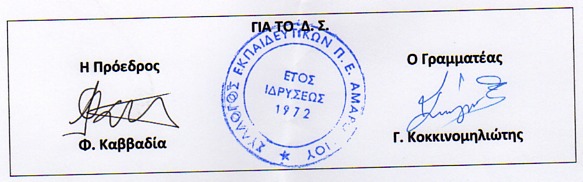 